OVERVIEWA = date when beginning B =    date when learningC =  date when confident A = date when beginning B =    date when learningC =  date when confident A = date when beginning B =    date when learningC =  date when confident 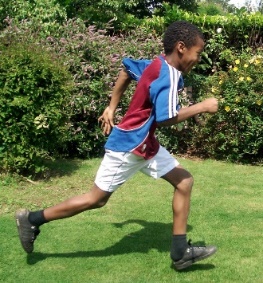 Name of learner:Racing to EnglishRECORD OF PROGRESSStage 1: BeginnersStepDate completedcomments1Naming  (singular)What's this?  It's a…2Naming (plural)What are these? They are…3Face & bodyHave you got 3 eyes?4Have/Has gotHas she got a red coat?5Likes, dislikes, & food.  Do you like rice?6ActionsWhat’s she doing? She's driving7House/rooms, family (2), in/on/under8Vehicles, +street, park & clothesM1Counting, plus/minus  & moneyM2Time & lang. of computationPPhonics Intro to letter soundsNameClassStepLanguage itemsABC1Can tell you his/her name selfe.g. can answer:  What’s your name?1Knows simple classroom vocab: pen, ruler, pencil, etc and can answer: What’s this? Is this a …?1Knows people vocab: girl boy man woman baby child1Knows names of a few animals: dog cat bird fish horse snake1knows basic colours:red, yellow blue green black whiteNB Check for colour blindness if there are any problems2Can answer What’s your first name? What’s your surname?2Can name common objects using plural formsCan answer: What are these? Etc2Knows people vocab (plural forms): girls boys men women babies children2Knows a few basic words for fruits and vegetablese.g. apples bananas oranges potatoes onions tomatoes2Can ask for things politelye.g. Please can I have ….3Can give personal details including first name, surname address, school, class3Can name basic parts of the body:arm elbow hand fingers thumb leg knee foot feet toes etc3Can name parts of the head/face:eyes ears mouth nose face hair glasses chin beard, etc.3Can answer questions about number e.g. how many eyes can you see?4Giving personal details:Can answer How old are you?4Can name family relationships: e.gEmily is Arthur’s mother4Can name basic clothes:Coat, jumper, a pair of jeans, a pair of shoes, etc.4Ask questions about clothes/colour e.g.Has she got a red coat?4Ask questions about parts of a flower e.g.Has it got eight petals? NameClassStepLanguage itemsABC5Knows basic vocab of the dining room:table chair knife fork spoon plate bowl cup saucer mug…5Can name a several fruits and vegetables (dates pears bananas peaches mushrooms cabbages cucumbers) etc. and can use them in simple sentences5Can name items and packaging in a supermarket:
tin of, packet of, loaf of, bottle of, carton of, bag of, jar of5Understands and can use:      I like… I don’t like…Would you like? Yes please/No thank you.     5Can respond to a range of personal questions – name/address/age/first language/number of sisters/etc6Can talk about common actions using:What’s he/she doing? She’s/He’s XXXing.Is s/he XXXing? Yes s/he is/No he isn’t6Can talk about common actions using:What are they doing? They are  XXXing.Are they XXXing? Yes they are/No they aren’t.6Can use ‘who’ in straightforward sentences e.g. This is a statue of a man who is sitting on a chair6Can speak about ability e.g. Can you whistle? Yes I can/No I can’t6Can name 2 or 3 dozen common actions e.g.:drinking, running, writing, drawing, driving a car, eating an apple, riding a motorbike, etc.7Possession: Can talk about possession using simple sentences e.g. This is Fido’s mouth. That’s my pen.7Location: Can talk about location using in/on/under e.g. The pen is under the table. 7Can name rooms and furniture around a house:e.g. bed, settee, sink, armchair, bath, etc. 8Can name common vehicles:car taxi bus lorry ambulance fire-engine etc. 8Can name common objects in the street and parkshop road traffic lights grass swings litter bin etc.8Can name common men’s and women’s clothesskirt shirt trousers pants socks shoes coat etc.8Can name common toysbike teddy bear ball doll train etc. 8Can form straightforward sentences using am/is/are/can/have gotNameClassStepLanguage of MathsABCM1Can count to 10M1Can count to 20M1Can add to 12 using the word “add”M1Can subtract from 12 using the words “take away”M1Can name coins and bank notesM1Understands “How many XXX can you see?”M2Can ask/answer “Is 4 more/less than 6?” etc.M2Can ask/answer simple computation sums using:and add plus subtract take away minus more/less thanM2Can ask/answer straightforward multiplication using:times/multiplied by/multiple of M2Can ask/answer straightforward questions using sum/product/differenceM2Can ask/answer straightforward division questions e.g. What is XX divided by XX? How many times does X go into Y?TtimeCan tell the time (on the hour) on analogue and digital clocks: It’s four o’clockTtimeCan tell the time (on the half hour) on analogue and digital clocks: It’s half past four/It’s four thirtyTtimeCan tell time (quarter hour) on analogue & digital clocks: It’s a quarter to/past four. It’s four fifteen/forty-fiveTtimeCan tell the time (by five minutes) on analogue and digital clocks: It’s twenty-five past four/It’s ten to five.ActivityPhonics: knows the letter sounds:P2B C P3HP4P G P5F TP7R M P8J LP10D S W P11NP13V P15CH SH